Государственное профессиональное образовательное учреждение Ярославской областиРыбинский транспортно-технологический колледжПоложение  О порядке оформления возникновения,
приостановления и прекращения отношений между ГПОУ ЯО Рыбинским транспортно-технологическим колледжем   и
обучающимися и (или) родителями (законными представителями)несовершеннолетних обучающихся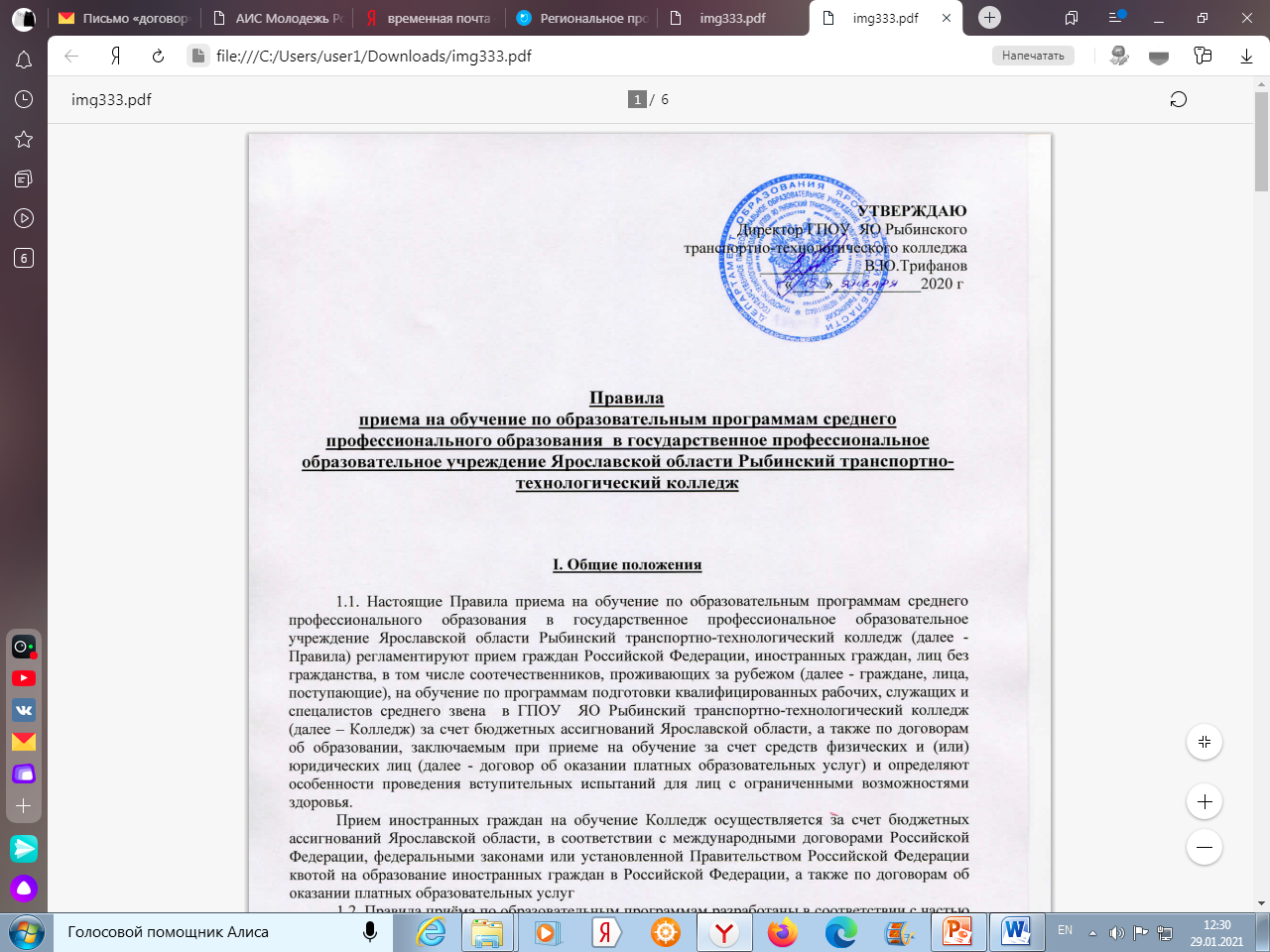 ПоложениеО порядке оформления возникновения,
приостановления и прекращения отношений между ГПОУ ЯО Рыбинским
 транспортно-технологическим колледжем   и
обучающимися и (или) родителями (законными представителями)
несовершеннолетних обучающихся1. ОБЩИЕ ПОЛОЖЕНИЯ1.1.	Положение «О порядке оформления возникновения,
приостановления и прекращения отношений между государственным
профессиональным учреждением Ярославской области Рыбинским
 транспортно-технологическим колледжем  (далее - КОЛЛЕДЖ) и
обучающимися и (или) родителями (законными представителями)
несовершеннолетних обучающихся» представляет нормативный
документ, регламентирует порядок оформления возникновения,
приостановления и прекращения отношений между КОЛЛЕДЖЕМ и
обучающимися и (или) родителями (законными представителями).1.2.	Под отношениями понимается освоение обучающимися
содержание основных образовательных программ, реализуемых
КОЛЛЕДЖЕМ.1.З. Участники образовательных отношений - обучающиеся, родители (законные представители) несовершеннолетних обучающихся, педагогические работники.2. ВОЗНИКНОВЕНИЕ ОБРАЗОВАТЕЛЬНЫХ ОТНОШЕНИЙ2.1. Основанием возникновения образовательных отношений является приказ директора КОЛЛЕДЖА о приеме (зачислении) лица на обучение.2.2. В случае приема на обучение по основным образовательным программам за счет средств физических и (или) юридических лиц изданию приказа директора КОЛЛЕДЖА о приеме лица на обучение, предшествует заключение договора об образовании.2.З. Права и обязанности обучающегося, предусмотренные законодательством об образовании и локальными нормативными актами КОЛЛЕДЖА, возникают у лица, принятого на обучение, с даты, указанной в приказе о приеме (зачислении) на обучение.2.4. Прием на обучение в КОЛЛЕДЖ проводится на принципах равных условий приема для всех поступающих.2.5. При приеме документов КОЛЛЕДЖ знакомит поступающего и (или) его родителей (законных представителей) со своим Уставом, с лицензией на осуществление образовательной деятельности, со свидетельством  о государственной  аккредитации,  с  образовательнымипрограммами и другими документами, регламентирующими организацию и осуществление образовательной деятельности, права и обязанности обучающихся.2.6. Прием на обучение по программам среднего профессионального образования за счет бюджетных ассигнований бюджетов субъектов Российской Федерации проводится на общедоступной основе. Поступающие с ограниченными возможностями здоровья принимаются на обучение по адаптированной программе только с письменного согласия родителей (законных представителей) и на основании рекомендаций психолого-медико-педагогической комиссии.2.7. Прием на обучение на места с оплатой стоимости обучения физическими и (или) юридическими лицами проводится на условиях, определяемых локальными нормативными актами КОЛЛЕДЖА в соответствии с законодательством Российской Федерации.2.8. Договор об образовании заключается в письменной форме между КОЛЛЕДЖЕМ и лицом, зачисляемым на обучение, и физическим или юридическим лицом, обязующимся оплатить обучение лица, зачисляемого на обучение.П.9. В договоре об образовании указываются основные
характеристики образования, в том числе вид, уровень и (или)
направленность образовательной программы (часть образовательной
программы определенного уровня, вида и (или) направленности), форма
обучения,	срок	освоения	образовательной	программы(продолжительность обучения).2.10. В договоре об образовании, заключаемом при приеме на обучение за счет средств физического и (или) юридического лица (далее -договор об оказании платных образовательных услуг), указываются полная стоимость платных образовательных услуг и порядок их оплаты.2. 11. Договор об образовании не может содержать условия, которые ограничивают права лиц, имеющих право на получение образования определенного уровня и направленности и подавших заявления о приеме на обучение (далее - поступающие), и обучающихся или снижают уровень предоставления им гарантий по сравнению с условиями, установленными законодательством об образовании. Если условия, ограничивающие права поступающих и обучающихся или снижающие уровень предоставления им гарантий, включены в договор, такие условия не подлежат применению.3. ПРИОСТАНОВЛЕНИЕ ОБРАЗОВАТЕЛЬНЫХ ОТНОШЕНИЙ3.1. Приостановление образовательных отношений между
КОЛЛЕДЖЕМ и обучающимися и (или) родителями (законными
представителями) может быть на основании невозможности освоения
обучающимися образовательной программы в КОЛЛЕДЖЕ по
медицинским показаниям, семейным и иным обстоятельствам.        3.2. Приостановление отношений оформляется в виде академического отпуска.3.3. Положение «О порядке предоставления академического отпуска обучающимся по программам среднего профессионального образования в государственном образовательном учреждении Ярославской области Рыбинском колледже городской инфраструктуры» регламентирует порядок предоставления и оформления академических отпусков по медицинским показаниям, семейным и иным обстоятельствам обучающимся КОЛЛЕДЖА.4. ПРЕКРАЩЕНИЕ ОБРАЗОВАТЕЛЬНЫ ОТНОШЕНИЙ4.	1. Образовательные отношения прекращаются в связи с
отчислением обучающегося из организации, осуществляющей
образовательную деятельность:в связи с получением образования (завершением обучения);досрочно.Образовательные отношения могут быть прекращены досрочно в следующих случаях:1)	по инициативе обучающегося или родителей (законных
представителей) несовершеннолетнего обучающегося, в том числе в случае
перевода обучающегося для продолжения освоения образовательной
программы в другую организацию, осуществляющую образовательную
деятельность;2)	по инициативе КОЛЛЕДЖА, в случае применения к обучающемуся,
достигшему возраста пятнадцати лет, отчисления как меры дисциплинарного
взыскания, в случае невыполнения обучающимся по профессиональной
образовательной программе обязанностей по добросовестному освоению
такой образовательной программы и выполнению учебного плана, а также в
случае установления нарушения порядка приема в КОЛЛЕДЖ, повлекшего
по вине обучающегося его незаконное зачисление в колледж;3) по обстоятельствам, не зависящим от воли обучающегося или родителей (законных представителей) несовершеннолетнего обучающегося и колледжа, в том числе в случае ликвидации колледжа.Колледж, его Учредитель в случае досрочного прекращения
образовательных отношений по основаниям, не зависящим от воли колледжа,
обязаны обеспечить перевод обучающихся в другие организации,
осуществляющие образовательную деятельность, и исполнить иные
обязательства, предусмотренные договором об образовании. В случае
прекращения деятельности КОЛЛЕДЖА, а также в случае аннулирования у
него лицензии на право осуществления образовательной деятельности,
лишения его государственной аккредитации, истечения срока действия
свидетельства о государственной аккредитации, Учредитель КОЛЛЕДЖА
обеспечивает перевод обучающихся с согласия обучающихся (родителей
(законных представителей) несовершеннолетнего обучающегося) в другие
образовательные	организации,	реализующие	соответствующиеобразовательные программы. Порядок и условия осуществления перевода устанавливаются Федеральным органом исполнительной власти, осуществляющим функции по выработке государственной политики и нормативно-правовому регулированию в сфере образования.4.2. Досрочное прекращение образовательных отношений по инициативе обучающегося или родителей (законных представителей) несовершеннолетнего обучающегося не влечет за собой возникновение каких-либо дополнительных, в том числе материальных, обязательств указанного обучающегося перед организацией, осуществляющей образовательную деятельность.4.3. Основанием для прекращения образовательных отношений является приказ директора КОЛЛЕДЖА. Если с обучающимся или родителями (законными представителями) несовершеннолетнего обучающегося заключен договор об оказании платных образовательных услуг, при досрочном прекращении образовательных отношений такой договор расторгается на основании приказа директора КОЛЛЕДЖА об отчислении обучающегося. Права и обязанности обучающегося, предусмотренные законодательством об образовании и локальными нормативными актами КОЛЛЕДЖА, регулирующие образовательную деятельность, прекращаются с даты его отчисления из КОЛЛЕДЖА.4.4. При досрочном прекращении образовательных отношений КОЛЛЕДЖА в трехдневный срок после издания приказа об отчисленииобучающегося выдает лицу, отчисленному из этой организации, справку об обучении.4.5. Права и обязанности обучающегося, предусмотренные законодательством об образовании и локальными нормативными актами КОЛЛЕДЖА прекращаются с даты его отчисления.5. ВОССТАНОВЛЕНИЕ ОБРАЗОВ ATE ЛЬНЫХОТНОШЕНИЙ5.I.	Лицо,    отчисленное    из    КОЛЛЕДЖА    имеет   право    навосстановление для обучения в этой организации в течение пяти лет после отчисления из нее при наличии в ней вакантных мест и с сохранением прежних условий обучения, но не ранее завершения учебного года (семестра), в котором указанное лицо было отчислено.5.2. Положение «О порядке и основаниях перевода, отчисления и восстановления обучающихся в государственном образовательном учреждении Ярославской области Рыбинском транспортно-технологическом колледже » регулирует проведение процедур отчисления, восстановления, перевода обучающихся в части, неурегулированной.6. ИЗМЕНЕНИЕ ОБРАЗОВАТЕЛЬНЫХ ОТНОШЕНИЙ6. 1. Образовательные отношения изменяются в случае изменения условий получения обучающимся образования по конкретной основной или дополнительной образовательной программе, повлекшего за собой изменение взаимных прав и обязанностей обучающегося и КОЛЛЕДЖА:переход с одной формы обучения на другую и наоборот;перевод на обучение по другой образовательной программе.6.2.	Образовательные отношения могут быть изменены как поинициативе обучающегося (родителей (законных представителей) несовершеннолетнего обучающегося) по его заявлению в письменной форме, так и по инициативе КОЛЛЕДЖА.6.3. Основанием для изменения образовательных отношений является приказ директора КОЛЛЕДЖА. Если с обучающимся (родителями (законными представителями) несовершеннолетнего обучающегося) заключен договор об образовании, приказ издается на основании внесения соответствующих изменений в такой договор.6.4. Права и обязанности обучающегося, предусмотренные законодательством об образовании и локальными нормативными актами	Рассмотрено на заседании Совета колледжаПротокол №______ от «___»  ______________ 201__ г.Председатель совета колледжа  _________________                              Секретарь совета колледжа      __________________